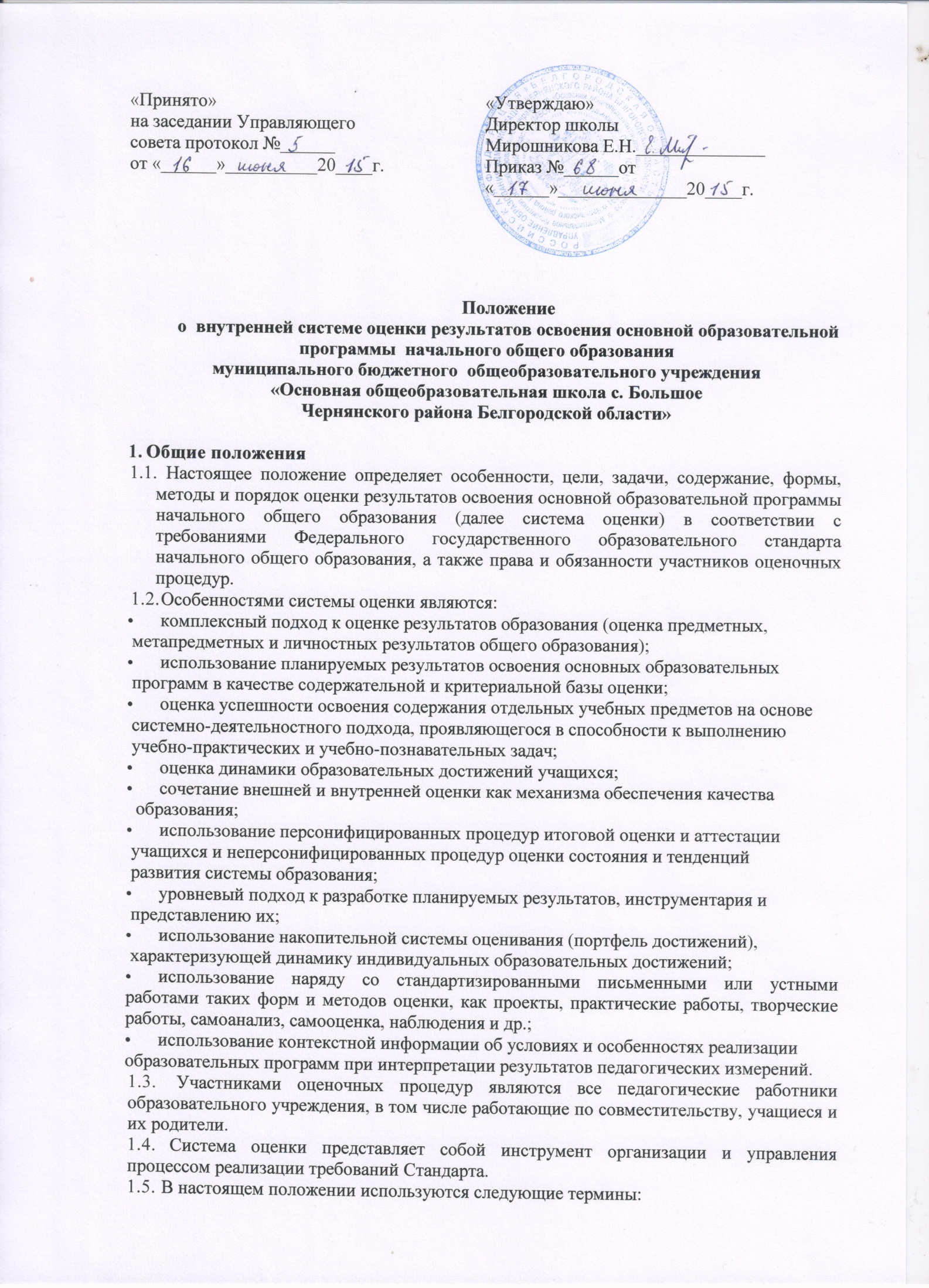 Оценка результатов - это процесс по установлению степени соответствия ёе реально достигнутых результатов требованиям программы. Оценке подлежат как объём, системность знаний, так и уровень развития универсальных учебных действий, компетенций, характеризующих учебные достижения младших школьников в учебной деятельности.Система оценки — многофункциональная система, включающая текущую и итоговую оценку результатов освоения младшими школьниками основной образовательной программы начального общего образования; оценку деятельности педагогов и школы, оценку результатов деятельности системы образования.Внутренняя оценка - это оценка самой школы (ребёнка, учителя, школьного психолога, администрации). Она выражается в текущих отметках, которые ставятся учителями, в результатах самооценки младших школьников; в результатах наблюдений, проводимых учителями и школьными психологами; в промежуточной и итоговой аттестации учащихся; в решении педагогического совета школы о переводе выпускника в следующий класс или на следующую ступень обучения.Накопительная оценка - это коллекция работ и результатов учащегося, которая демонстрирует его усилия, прогресс и достижения в различных областях и является основой для определения образовательного результата выпускника начальной школы.Комплексная работа - это итоговая проверочная работа, включающая задания различного уровня сложности из разных предметных областей, в том числе из раздела «Чтение и работа с информацией». Она проводится в конце каждого года обучения и позволяет оценить сформированность отдельных универсальных учебных способов действий: познавательных, коммуникативных и регулятивных на межпредметной основе.Основные цели и задачи системы оценкиЦелью внутренней системы оценки является формирование у младших школьников контрольно-оценочной самостоятельности как основы учебной самостоятельности, развитие ребёнка в процессе становления его как субъекта разнообразных видов и форм деятельности, заинтересованного в самоизменении и способного к нему, а также повышение качества процедур оценивания результатов учебной деятельности на уровне начального общего образования.Задачи:упорядочивание оценочных процедур;поддержка и стимулирование учебной деятельности учащихся;обеспечение точной обратной связи;включение младших школьников в самостоятельную контрольно-оценочную     деятельность;предоставление информации для управления системой образования.Содержание оценки3.1.Основным объектом системы оценки, её содержательной и критериальной базой выступают планируемые результаты освоения младшими школьниками ООП НОО:• личностные результаты• метапредметные результаты• предметные результаты.3.2. Оценка личностных результатов.Личностные результаты рассматриваются как достижения обучающихся в их личностном развитии.      Достижение личностных результатов обеспечивается за счет всех компонентов образовательного процесса: учебных предметов, представленных в инвариантной части базисного учебного плана; вариативной части основной образовательной программы, а также программы дополнительного образования, реализуемой семьей и школой.      Основным объектом оценки личностных результатов служит сформированность универсальных действий, включаемых в три следующих основных блока:самоопределение;смыслообразование;морально-этическая ориентация     Основное содержание оценки личностных результатов строится вокруг оценки:сформированности внутренней позиции школьника, которая находит отражение в эмоционально – положительном отношении ученика к школе, ориентации на содержательные моменты школьной действительности- уроки. познание нового, овладение умениями и новыми компетенциями, в характере учебного сотрудничества с учителем и одноклассниками и ориентации на образец поведения «хорошего ученика» как пример для подражания;сформированности основ гражданской идентичности- чувство гордости за свою Родину, знание знаменательных для своего Отечества исторических событий, любовь к родному краю и малой родине, осознание своей национальности, уважение культуры и традиций народов России и мира, отказ от деления на «своих» и «чужих», развитие доверия и способности к пониманию чувств других людей и сопереживанию им;сформированности самооценки, включая осознание своих возможностей в учении, способности адекватно судить о причинах своего успеха/неуспеха в учении, умение видеть свои достоинства и недостатки, уважать себя и верить в успех;сформированности мотивации учебной деятельности, включая социальные, учебно- познавательные и внешние мотивы, любознательность и интерес к новому содержанию и способам решения проблем, приобретению новых знаний и умений, мотивации достижения результата, стремления к совершенствованию своих способностей;знания моральных норм и сформированности морально-этических суждений, способности к решению моральных проблем, способности к оценке своих поступков и действий других людей с точки зрения соблюдения, нарушения моральной нормы     В планируемых результатах, описывающих эту группу, отсутствует блок «Выпускник научится». Это означает, что личностные результаты выпускников  начальной школы в полном соответствии с требованиями стандартов не подлежат итоговой оценке.     Формирование и достижение указанных выше личностных результатов – задача и  ответственность системы образования и образовательного учреждения. Поэтому оценка этих результатов образовательной деятельности осуществляется в ходе внешних неперсонифицированных (анонимных) мониторинговых исследований,   результаты которых являются основанием для принятия управленческих решений при проектировании и реализации региональных программ развития, программ поддержки образовательного процесса. К их осуществлению привлекаются специалисты, не работающие в данном образовательном учреждении и обладающие необходимой компетентностью в сфере психологической диагностики развития личности в детском и подростковом возрасте. Предметом оценки в этом случае становится не прогресс личностного развития учащегося, а эффективность воспитательно-образовательной деятельности образовательного учреждения, муниципальной, региональной или федеральной системы образования.В рамках системы внутренней оценки возможна ограниченная оценка сформированности отельных личностных результатов, полностью отвечающая этическим принципам охраны и защиты интересов ребенка и конфиденциальности, в форме не представляющей угрозы личности, психологической безопасности и эмоциональному статусу учащегося. Такая оценка направлена на решение задачи оптимизации личностного развития учащихся и включает три основных компонента:характеристику достижений и положительных качеств обучающегося;определение приоритетных задач и направлений личностного развития с учетом как достижений, так и психологических проблем ребенка;систему психолого-педагогических рекомендаций, призванных обеспечить успешную реализацию развивающих и профилактических задач развития.         Другой формой оценки личностных результатов обучающихся может быть оценка индивидуального прогресса личностного развития обучающихся, которым необходима специальная поддержка. Эта задача может быть решена в процессе систематического наблюдения за ходом психического развития ребенка на основе представлений о нормативном содержании и возрастной периодизации развития в форме возрастно-психологического консультирования. такая оценка осуществляется только по запросу родителей (или по запросу педагогов либо администрации и при согласии родителей) и проводится психологом, имеющим специальную профессиональную подготовку в области возрастной психологии.3.3. Оценка метапредметных результатов      Достижение метапредметных результатов обеспечивается за счет основных компонентов образовательного процесса – учебных предметов, представленных в инвариантной части базисного плана.Основным объектом оценки метапредметных результатов служитсформированность ряда регулятивных, коммуникативных и познавательных универсальных действий, т. е. таких умственных действий обучающихся, которые направлены на анализ и управление своей познавательной деятельностью и составляют основу для продолжения обучения. К ним относятся:способность принимать и сохранять учебную цель и задачи, самостоятельно преобразовывать практическую задачу в познавательную; умение планировать собственную деятельность в соответствии с поставленной задачей и условиями ее реализации и искать средства ее осуществления; умение контролировать и оценивать свои действия, вносить коррективы в их выполнение на основе оценки и учета характера ошибок, проявлять инициативу и самостоятельность в обучении;умение осуществлять информационный поиск, сбор и выделение существенной информации из различных информационных источников;умение использовать знаково-символические средства для создания моделей изучаемых объектов и процессов, схем решения учебно-познаватлеьных и практических задач;логические операции сравнения, анализа, обобщения, классификации по родовым признакам, установление аналогий, отнесения к известным понятиям;умение сотрудничать с учителем и сверстниками при решении учебных проблем, принимать на себя ответственность за результаты своих действий.     Основное содержание оценки метапредметных результатов на ступени начального общего образования строится вокруг умения учиться, т.е. той совокупности способов действий, которая и обеспечивает способность обучающихся к самостоятельному усвоению новых знаний и умений, включая организацию этого процесса.Уровень сформированности УУД, представляющих содержание и объект оценки метапредметных результатов, может быть качественно оценен и измерен в следующих основных формах:1.Достижение метапредметных результатов может выступать как результат выполнения специально сконструированных диагностических задач, направленных на оценку уровня сформированности конкретного вида УУД.2.Достижение метапредметных результатов может рассматриваться как инструментальная основа (или как средство решения) и как условие успешности выполнения учебных и учебно-практических задач средствами учебных предметов. В зависимости от успешности выполнения проверочных заданий по математике, русскому языку, чтению, окружающему миру и другим предметам и с учетом характера ошибок, допущенных ребенком, можно сделать вывод о сформированности ряда познавательных регулятивных действий обучающихся. Проверочные задания, требующие совместной (командной) работы обучающихся на общий результат, позволяют оценить сформированность коммуникативных УД.3.Достижение метапредметных результатов может проявиться в успешности выполнения комплексных заданий на межпредметной основе.Преимуществом двух последних способов оценки является то, что предметом измерения становится уровень присвоения обучающимся УУД.Диагностика личностной готовности ребенка к школьному обучениюТаблица 1 Особую сложность в дошкольный период и у первоклассников вызывает осмысление целевого компонента деятельности. В табл. 2 приведены индикаторы сформированности целеполагания, исследовать которые возможно только методом наблюдения.Диагностика сформированности целеполагания учащихся Таблица 2Завершающим этапом деятельности являются контрольно-оценочные действия. Необходимость их проведения на каждом уроке, достаточная развернутость во времени, владение разнообразными приемами контроля и организации самоконтроля предполагают осуществление учителем фиксируемых наблюдений по данному учебному действию (табл. 3,4).Уровни развития контроля Таблица 3Уровни развития оценкиТаблица 43.4. Оценка предметных результатовОценка предметных результатов - выявление уровня достижения обучающимися планируемых результатов по отдельным предметам с учетом:- предметных знаний: опорные знания учебных предметов: ключевые теории, идеи, понятия, факты, методы; знания, дополняющие, расширяющие или углубляющие опорную систему знаний;- действий с предметным содержанием: предметные действия на основе познавательных УУД; конкретные предметные действия (способы двигательной деятельности, осваиваемые в курсе физической культуры, или способы обработки материалов, приемы лепки, рисования, способы музыкальной исполнительской деятельности и других).В процессе оценки используются разнообразные методы и формы, взаимно дополняющие друг друга (стандартизированные письменные и устные работы, проекты, практические работы, творческие работы, самоанализ и самооценка, наблюдения и др.).        При безотметочном обучении (в 1 классе и в первом полугодии 2 класса) оценка фиксируется с помощью шкал, диаграмм, лесенок, «смайлов», цветных кружков. Со второго полугодия второго класса оценивание осуществляется с использованием 5-балльной шкалы. Оценка предметных результатов освоения ООП начального общего образования обучающимися 1 классаОценка предметных результатов освоения ООП начального общегообразования обучающимися 2-4 -х классов4. Порядок проведения процедур внутренней оценки результатов 	4.1. В образовательной деятельности начальной школы используются следующие виды внутренней оценки результатов:  стартовая диагностика, текущее оценивание (промежуточный  контроль),   итоговое оценивание и накопительная оценка.	4.2. Стартовая диагностика – оценочная процедура, с помощью которой определяется исходный (стартовый) уровень знаний, умений и навыков, а также уровень развития учащихся при переходе с одной ступени образования на другую.	4.3. На первый год обучения и первое полугодие второго года обучения устанавливается безотметочный режим, предусматривающий выявление индивидуальной динамики качества усвоения предмета учащимися, включение их в процесс самоконтроля и самооценки.	4.4. Порядок текущего оценивания. Текущее оценивание  – комплексная оценка результатов образования, включает диагностику личностных, метапредметных и предметных результатов. 	Диагностика результатов личностного развития. Проводится с помощью различных методов (диагностическая работа, анкетирование, педагогические наблюдения и т.д.). Диагностика предполагает проявление учеником личностных качеств: оценки поступков, обозначение своей жизненной позиции, культурного выбора, мотивов, личностных	целей, проводится в виде не персонифицированных работ (не должны подписываться). Обобщение результатов проводится по классу в целом.	Диагностика метапредметных результатов. Диагностический материал состоит из компетентностных заданий, требующих от учащегося выполнения познавательных, регулятивных и коммуникативных действий. 	Диагностика предметных результатов. Осуществляется с помощью различных методов. Приоритетными в диагностике становятся продуктивные задания (задачи) по применению знаний и умений, предполагающие создание учащимся в ходе решения своего продукта: вывода, оценки, обобщения и т.п. Оценка достижения предметных результатов, ведется, как правило, в ходе выполнения итоговых проверочных работ. В ряде случаев их достижение может проверяться в ходе текущего и промежуточного оценивания, а полученные результаты фиксироваться в накопительной системе оценки  и учитываться при определении итоговой оценки.	4.5. Порядок выставления текущих отметок.При безотметочном обучении (в 1 классе и в 1 полугодии 2 класса) оценка выражается следующими видами оценочных суждений: «+» - отлично знает и умеет, безошибочно выполняет и может обосновать или объяснить; «!» - знает, умеет, но на практике возможны незначительные недочеты, ошибки; «?» - сомневается в знании или умении, допускает типичные ошибки; «-» - не знает, умение не проявляется. Для перехода на уровни успешности (высокий, хороший, средний. низкий) используется следующая балльная шкала: «+» - 3 балла; «!» - 2 балла; «?» - 1 балл; «-» - 0 баллов.Со второго  полугодия второго класса оценивание осуществляется с использованием балльной шкалы.    Оценивается любое, особенно успешное действие, а фиксируется отметкой только решение  полноценной задачи• Текущие отметки и отметки за тематические проверочные работы выставляются в классный журнал.• Оценка индивидуальных образовательных достижений ведется «методом сложения», при котором фиксируется достижение базового уровня и его превышение.• За задачи, решённые при изучении новой темы, отметка ставится только по желанию ученика.• За каждую задачу проверочной (контрольной) работы по итогам темы отметка ставится всем обучающимся.• Обучающийся не может отказаться от выставления этой отметки, но имеет право пересдать хотя бы один раз.• Качественные оценки по уровням успешности переводятся в отметки по традиционной 5-балльной шкале и выставляются в классный журнал.Шкала переводаНа уровне начального общего образования используется  пятибалльная система цифровых оценок (отметок). Отметка «1» по пятибалльной шкале в начальной школе не используется.	4.6. Порядок итоговых оценочных процедур. Предметом итоговой оценки освоения учащимися основной образовательной программы начального общего образования является достижение планируемых предметных результатов начального общего образования, необходимых для продолжения образования в основной школе. Итоговое оценивание предметных результатов осуществляется по признакам уровней успешности: - низкий уровень - выполнено правильно менее 50 % заданий базового уровня; - средний уровень – выполнено правильно 50 % заданий базового уровня, освоена внешняя сторона алгоритма, правила; - хороший уровень – правильно выполнены задания, построенные на базовом учебном материале, освоена опорная система знаний и способов действий по предмету, необходимая для продолжения образования в основной школе.- высокий уровень - учащимся продемонстрировано усвоение опорной системы знаний на уровне осознанного произвольного овладения учебными действиями, а также способность использовать, преобразовывать знание (способ действия) для решения задач в новых условиях, новых структурах действия. Итоговое оценивание метапредметных  результатов осуществляется по признакам уровней успешности: высокий, средний, низкий.В итоговую  оценку  результатов освоения основной образовательной программы входят:- результаты  текущего (промежуточного) оценивания, отражающие динамику индивидуальных образовательных достижений учащихся, продвижение в достижении  планируемых результатов освоения основной образовательной программы начального общего образования;- результаты итоговых работ, характеризующие уровень освоения  учащимися основных формируемых культурных предметных способов действий (средств), необходимых для  продолжения образования на следующем уровне;- накопительная оценка, которая включает достижения младших школьников во внеурочной деятельности, и формируется в таблицах образовательных результатов и Портфеле достижений школьника.4.7. Оценивание уровня подготовки учащихся по комплексному учебному курсу «Основы религиозных культур и светской этики» (далее ОРКСЭ).При преподавании курса ОРКСЭ предполагается безотметочная система оценивания уровня подготовки учащихся. Оценка результатов по модулям предусмотрена в основном в рамках последнего, завершающего раздела курса, в форме индивидуальных и коллективных творческих работ учащихся и их обсуждения в классе.При оценивании достижений учащихся при изучении курса ОРКСЭ используется качественная взаимооценка в виде создания и презентации творческих проектов. Результаты подготовки и защиты творческих продуктов и проектов могут учитываться при формировании портфеля достижений учащихся.В течение года индивидуально или в группах учащиеся выполняют проектные работы. Все итоговые работы выполняются с учетом общих задач курса и с выходом на диалог культур и традиции многонационального народа России. По учебному курсу «ОРКСЭ» контрольные работы не проводятся. Уровень освоения образовательной программы учащихся 4-х классов по предметной области «Основы религиозных культур и светской этики» проводится в конце изучения курсов и устанавливается  по уровням: высокий, хороший, средний.По итогам года учащиеся не аттестуются.5. Принятие решения о переводе учащегося        Для принятия решения о переводе обучающегося начальной школы на уровень основного общего образования педсовету предъявляются материалы: результаты итоговых работ по русскому языку, математике и комплексная работа, портфель достижений обучающегося; выводы о достижениях и характеристика выпускника.Педагогический совет образовательного учреждения на основе выводов, сделанных по каждому обучающемуся, рассматривает вопрос об успешном освоении данным обучающимся основной образовательной программы начального общего образования и переводе его на уровень основного общего образования.В случае,  если полученные обучающимся итоговые оценки не позволяют сделать однозначного вывода о достижении планируемых результатов, решение о переводе на уровень основного общего образования принимается педагогическим советом с учётом динамики образовательных достижений выпускника и контекстной информации об условиях и особенностях его обучения в рамках регламентированных процедур, устанавливаемых Министерством образования и науки Российской Федерации.6. Ведение документации 6.1. Учитель начальной школы ведёт:• календарно-тематическое планирование;• классный журнал, в котором фиксируется прохождение материала по предметам соответственно программе;• личное дело обучающегося, в котором по итогам года фиксируется достижение планируемых результатов;оценочные листы, в которых фиксируется качество усвоения знаний и уровень сформированности умений по каждой теме; оценка выражается следующими видами оценочных суждений:«» - отлично знает и умеет, безошибочно выполняет и может обосновать или объяснить;« + » - знает, умеет, но на практике возможны незначительные недочеты, ошибки;« ? » - сомневается в знании или умении, допускает типичные ошибки;«  » - не знает, умение не проявляется.     В верхней части оценочного листа записывается тема, все виды работ проверочного характера и пооперационный состав действия, которым должны овладеть обучающиеся в ходе изучения данной темы.Оценочные листы могут вестись и в электронном формате (Microsoft Office Exсel). При этом используется следующая балльная шкала: «» - 3 балла; « + » - 2 балла; « ? » - 1 балл; «  » - 0 баллов, которая способствует автоматическому  нахождению среднего арифметического, ранжированию и переводу в общепринятую пятибалльную шкалу.Для коррекции своей работы учитель в конце учебного года проводит самоанализ педагогической деятельности на основе анализа учебной деятельности учащихся, учитывая следующие данные:-  динамику развития обучающихся за учебный период;( начало и конец учебного года)- уровень усвоения обучающимися знаний и умений по основным темам (на основе результатов тестовых диагностических работ);- сведения о выполнении программы с указанием успехов и возникших трудностей (на основе календарно-тематического плана, классного журнала);-  выводы о причинах проблем, неудач и предложения по их преодолению.6.2. Обучающийся в начальной школе ведёт:• специальные тетради по учебным предметам – тетради для контрольных работ, в которых отражаются тексты и результаты тестово - диагностических, тематических, итоговых проверочных работ, оценочные листы к данным работам;• рабочие тетради по предметам, в которых выполняются тренировочные и корректировочные  задания для текущего оценивания (в которых возможна самооценка);• портфель достижений, формируемый для отслеживания динамики обучения и развития (в 1 классе «Портфель» ученика ведётся вместе с учителем, далее с родителями и самостоятельно);• дневник, в котором фиксируются текущие оценки обучающегося;6.3. Администрация ОУ:• в соответствии с программой мониторинга освоения ООП НОО имеет набор инструментария для проведения внутришкольного административного контроля;• имеет банк данных результатов оценочных процедур, которые классифицирует по классам, по отдельным обучающимся, используя информационные технологии с целью определения динамики в образовании обучающихся на протяжении обучения в начальной школе.7. Права, обязанности и ответственность участников оценочных процедур 7.1. Права и обязанности обучающихся.Обучающиеся имеют право:• на собственную оценку своих достижений и трудностей;• на оценку своего творчества и инициативы во всех сферах школьной жизни;• представлять результаты своей деятельности в форме портфеля своих достижений и публично их защитить;• на ошибки и время для их ликвидации.Обучающиеся обязаны:• по возможности проявлять оценочную самостоятельность в учебной деятельности;• овладеть способами оценивания, принятыми в Школе;• иметь рабочие тетради, тетрадь для проверочных работ, дневник, в которых бы отражалась контрольно-оценочная деятельность.7.2. Права и обязанности  учителя начальной школыУчитель имеет право:• иметь своё оценочное суждение по поводу работы обучающихся;• оценивать текущую работу обучающихся по их запросу, как правило, после самооценки;• оценивать обучающегося только относительно его собственных возможностей и достижений;• оценивать деятельность обучающихся только после совместно выработанных критериев оценки данной работы.Учитель обязан:• соблюдать принципы системы оценки и основные пункты данного Положения;• работать над формированием самоконтроля и самооценки у обучающихся;• оценивать не только объём знаний, а также способы действий обучающихся• вести учёт продвижения обучающихся в таблицах образовательных результатов и в классном журнале;• доводить до сведения родителей информацию о результатах учебной деятельности детей, их достижениях, успехах и трудностях;• давать индивидуальные консультации родителям по преодолению проблем и трудностей, возникающих у их детей в обучении.7.3 Права и обязанности родителей (законных представителей) обучающихсяРодитель (законный представитель) имеет право:• знать о принципах и способах оценивания в данной школе;• на получение достоверной информации об успехах, достижениях и проблемах своего ребёнка;• на индивидуальные консультации с учителем по поводу проблем, трудностей и путей преодоления их у своего ребёнка.Родитель (законный представитель) обучающегося обязан:• соблюдать правила оценочной безопасности и основные пункты данного Положения;• информировать учителя о возможных трудностях и проблемах ребёнка, с которыми родитель сталкивается в домашних условиях;• посещать родительские собрания, на которых идёт просветительская работа по оказанию помощи в образовании их детей.7.4. Права и обязанности администрации Школы.Администрация школы имеет право:• осуществлять контроль достижения планируемых результатов;• на своё оценочное суждение по поводу работы учителя начальной школы и обучающихся;Администрация школы обязана:• анализировать деятельность учителя начальной школы по обеспечению условий для реализации требований ФГОС НОО;• соблюдать основные пункты данного Положения.7.5. Ответственность сторон7.5.1. Несоблюдение субъектами образовательного процесса отдельных пунктов данного Положения может повлечь за собой невыполнение основной задачи Школы – формирование основы умения учиться (становление контрольно-оценочной самостоятельности) у младших школьников.7.5.2. При нарушении основных принципов системы оценивания одной из сторон образовательного процесса другая сторона имеет право обратиться к администрации Школы с целью защиты своих прав в установленном Уставом Школы порядке.7.5.3. Нарушение правил оценочной безопасности является предметом административного разбирательства и рассмотрения на Управляющем Совете. Личностные универсальные учебные действия и его личностные результаты(показатели развития) Личностные универсальные учебные действия и его личностные результаты(показатели развития)Основные критерии оцениванияОсновные критерии оцениванияТиповые диагностические задачиПредшкольная ступень образования(6,5–7 лет)Типовые диагностические задачиПредшкольная ступень образования(6,5–7 лет)Типовые диагностические задачиНачальное образование(10,5–11 лет)СамоопределениеСамоопределениеСамоопределениеСамоопределениеСамоопределениеСамоопределениеСамоопределениеВнутренняя позиция школьникаВнутренняя позиция школьникаВнутренняя позиция школьника   положительное отношение к школе;   чувство необходимости учения,   предпочтение уроков «школьного» типа урокам «дошкольного» типа;   адекватное содержательное представление о школе;   предпочтение классных коллективных занятий индивидуальным занятиям дома;   предпочтение социального способа оценки своих знаний – отметки дошкольным способам поощрения (сладости, подарки)Беседа о школе (модифици-рованный вариант) (Нежнова Т.А.Эльконин Д.Б.Венгер А.Л.)Самооценкадифференцирован-ность,рефлексивностьрегулятивный компонентСамооценкадифференцирован-ность,рефлексивностьрегулятивный компонентСамооценкадифференцирован-ность,рефлексивностьрегулятивный компонентКогнитивный компонент:   широта диапазона оценок;   обобщенность категорий оценок;   представленность в Я-концепции социальной роли ученика.Рефлексивность как   адекватное осознанное представление о качествах хорошего ученика;   осознание своих возможностей в учении на основе сравнения «Я» и «хороший ученик»;    осознание необходимости самосовершенствования на основе сравнения «Я» и хороший ученик;Регулятивный компонент   способность адекватно судить о причинах своего успеха/неуспеха в учении, связывая успех с усилиями, трудолюбием, стараниемМетодика «Кто я» (Кун)Методика «Хороший ученик»Методика каузальной атрибуции успеха/неуспехаМетодика «Кто я» (Кун)Методика «Хороший ученик»Методика каузальной атрибуции успеха/неуспехаСмыслообразованиеСмыслообразованиеСмыслообразованиеСмыслообразованиеСмыслообразованиеСмыслообразованиеСмыслообразованиеМотивация учебной деятельности   Сформированность познавательныхмотивов – интерес к новому;   интерес к способу решения и общему способу действия;   сформированность социальных мотивов;   стремление выполнять социально-значимую и социально-оцениваемую деятельность, быть полезным обществу;   сформированность учебных мотивов    стремление к самоизменению – приобретению новых знаний и умений;    установление связи между учением и будущей профессиональной деятельностью   Сформированность познавательныхмотивов – интерес к новому;   интерес к способу решения и общему способу действия;   сформированность социальных мотивов;   стремление выполнять социально-значимую и социально-оцениваемую деятельность, быть полезным обществу;   сформированность учебных мотивов    стремление к самоизменению – приобретению новых знаний и умений;    установление связи между учением и будущей профессиональной деятельностью   Сформированность познавательныхмотивов – интерес к новому;   интерес к способу решения и общему способу действия;   сформированность социальных мотивов;   стремление выполнять социально-значимую и социально-оцениваемую деятельность, быть полезным обществу;   сформированность учебных мотивов    стремление к самоизменению – приобретению новых знаний и умений;    установление связи между учением и будущей профессиональной деятельностью «Беседа о школе»(модифицированный вариант) (Нежнова Т.А.Эльконин Д.Б.Венгер А.Л.) «Беседа о школе»(модифицированный вариант) (Нежнова Т.А.Эльконин Д.Б.Венгер А.Л.)Шкала выраженности учебно-познавательного интереса (по Ксензовой Г.Ю.)Опросник мотивацииУровеньПоказатель сформированностиПоведенческие индикаторы с сформированности Отсутствие целиПредъявляемое требование осознается лишь частично. Включаясь в работу, быстро отвлекается или ведет себя хаотично. Может принимать лишь простейшие цели (не предполагающие промежуточные цели-требования)Плохо различает учебные задачи разного типа; отсутствует реакция на новизну задачи, не может выделить промежуточные цели, нуждается в пооперационном контроле со стороны учителя, не может ответить на вопросы о том, что он собирается делать или сделал Принятие практической задачиПринимает и выполняет только практические задачи (но не теоретические), в теоретических задачах не ориентируетсяОсознает, что надо делать в процессе решения практической задачи; в отношении теоретических задач не может осуществлять целенаправленных действийПереопределение познавательной задачи в практическуюПринимает и выполняет только практические задачи, в теоретических задачах не ориентируетсяОсознает, что надо делать и что сделал в процессе решения практической задачи; в отношении теоретических задач не может осуществлять целенаправленных действийПринятие познавательной целиПринятая познавательная цель сохраняется при выполнении учебных действий и регулирует весь процесс их выполнения; четко выполняется требование познавательной задачиОхотно осуществляет решение познавательной задачи, не изменяя ее (не подменяя практической задачей и не выходя за ее требования), четко может дать отчет о своих действиях после принятого решенияПереопределение практической задачи в теоретическуюСтолкнувшись с новой практической задачей, самостоятельно формулирует познавательную цель и строит действие в соответствии с нейНевозможность решить новую практическую задачу объясняет отсутствие адекватных способов; четко осознает свою цель и структуру найденного способаСамостоятельная постановка учебных целейСамостоятельно формулирует познавательные цели, выходя за пределы требований программыВыдвигает содержательные гипотезы, учебная деятельность приобретает форму активного исследования способов действияУровеньПоказатель сформированностиДополнительный диагностический признакОтсутствие контроляУченик не контролирует учебные действия, не замечает допущенных ошибокУченик не умеет обнаружить и исправить ошибку даже по просьбе учителя, некритично относится к исправленным ошибкам в своих работах и не замечает ошибок других учеников Контроль на уровне непроизвольного вниманияКонтроль носит случайный непроизвольный характер, заметив ошибку, ученик не может обосновать своих действийДействуя неосознанно, предугадывает правильное направление действия; сделанные ошибки исправляет неуверенно, в малознакомых действиях ошибки допускает чаще, чем в знакомыхПотенциальный контроль на уровне произвольного вниманияУченик осознает правило контроля, но одновременное выполнение учебных действий и контроля затруднено; ошибки ученик исправляет и объясняетВ процессе решения задачи контроль затруднен, после решения ученик может найти и исправить ошибки, в многократно повторенных действиях ошибок не допускает Актуальный контроль на уровне произвольного вниманияВ процессе выполнения действия ученик ориентируется на правило контроля и успешно использует его в процессе решения задач, почти не допуская ошибокОшибки исправляет самостоятельно, контролирует процесс решения задачи другими учениками, при решении новой задачи не может скорректировать правило контроля новым условиямПотенциальный рефлексивный контрольРешая новую задачу, ученик применяет старый неадекватный способ, с помощью учителя обнаруживает неадекватность способа и пытается ввести коррективыЗадачи, соответствующие усвоенному способу, выполняются безошибочно. Без помощи учителя не может обнаружить несоответствие усвоенного способа действия новым условиямАктуальный рефлексивный контрольСамостоятельно обнаруживает ошибки, вызванные несоответствием усвоенного способа действия и условий задачи, и вносит коррективыКонтролирует соответствие выполняемых действий способу, при изменении условий вносит коррективы в способ действия до начала решенияУровеньПоказательПоведенческий индикатор Отсутствие оценкиУченик не умеет, не пытается и не испытывает потребности в оценке своих действий – ни самостоятельной, ни по просьбе учителяВсецело полагается на отметку учителя, воспринимает ее некритически (даже в случае явного занижения), не воспринимает аргументацию оценки; не может оценить свои силы относительно решения поставленной задачиАдекватная ретроспективная оценкаУмеет самостоятельно оценить свои действия и содержательно обосновать правильность или ошибочность результата, соотнося его со схемой действияКритически относится к отметкам учителя; не может оценить своих возможностей перед решением новой задачи и не пытается этого делать; может оценить действия других учениковНеадекватная прогностическая оценкаПриступая к решению новой задачи, пытается оценить свои возможности относительно ее решения, однако при этом учитывает лишь факт того, знает ли он ее или нет, а не возможность изменения известных ему способов действияСвободно и аргументированно оценивает уже решенные им задачи, пытается оценивать свои возможности в решении новых задач, часто допускает ошибки, учитывает лишь внешние признаки задачи, а не ее структуру, не может этого сделать до решения задачи Потенциально адекватная прогностическая оценкаПриступая к решению новой задачи, может с помощью учителя оценить свои возможности в ее решении, учитывая изменения известных ему способов действийМожет с помощью учителя обосновать свою возможность или невозможность решить стоящую перед ним задачу, опираясь на анализ известных ему способов действия; делает это неуверенно, с трудомАктуально адекватная прогностическая оценкаПриступая к решению новой задачи, может самостоятельно оценить свои возможности в ее решении, учитывая изменения известных способов действияСамостоятельно обосновывает еще до решения задачи свои силы, исходя из четкого осознания усвоенных способов и их вариаций, а также границ их применения№ п/пФорма оцениванияСодержаниеКритерии оцениванияСубъект оцениванияСрокиФиксация результатов11Мониторинг готовности обучающихся к обучению в школеПроверить состояние пространственного, зрительного восприятия, состояние моторики и др.Балльная системаУчитель Конец сентябряСводная форма22Итоговая комплексная работаОценка уровня сформированности важнейших предметных аспектов обученияБалльная системаУчитель,администрацияПо итогам учебного годаПортфель достижений№ п/пПроцедура оцениванияСодержаниеКритерии оцениванияКто оцениваетСрокиФиксацияРезультатов1Вводная контрольная работаОпределяет актуальный уровень знаний, необходимый для продолжения обучения, а также намечает «зону ближайшего развития» и предметных знаний, организует коррекционную работу в зоне актуальных знаний5-балльнаяУчитель сентябрьКлассный журнал2Текущие контрольные работы и срезыНаправлена на проверку пооперационного состава действия, которым необходимо овладеть учащимся в рамках решения учебной задачи5-балльнаяУчительВ соответствии с календарно-тематическим планированиемКлассный журнал33Промежуточный контроль Направлена на проверку пооперационного состава действия, которым необходимо овладеть обучающимся в рамках решения учебной задачи5-балльнаясистемаУчительдекабрьКлассныйжурнал445Итоговый контроль Включает основные темы учебного года. Задания  базового уровня сложности5-балльнаясистемаУчительмайКлассныйжурнал5Предметные олимпиады разного уровняЗадания рассчитаны на проверку не только знаний, но и развивающего эффекта обучения. Задания повышенного уровняПо условиям проведенияОрганизаторы конкурсаПо отдельному плануПортфель  достижений6Межпредметные конференции, фестивали разного уровняНаправлена на выявление уровня развития речи, навыков самоконтроля, умения работать с информацией, работа на компьютереПо условиям проведенияОрганизаторы конкурсаПо отдельному плануПортфель  достижений7Мониторинг активности участия обучающихся в образовательных событиях разного уровняВыявление степени активности ученикаСтепень активности:ВысокаяСредняяНизкаяКлассный руководительПо окончании каждого учебного годаАналитическая справка классного руководителяУровень достижения результатовПоказатели Традиционная отметкаМаксимальныйПравильно выполнено не менее 65% заданий блока «выпускник научится» и не менее 50% блока «Выпускник получит возможность научиться»5ПовышенныйПравильно выполнено не менее 65% заданий блока «выпускник научится» и до 50% блока «Выпускник получит возможность научиться»4БазовыйПравильно выполнено НЕ менее 50% заданий блока «выпускник научится»,3ФормальныйПравильно выполнено менее 50% заданий блока «выпускник научится»2